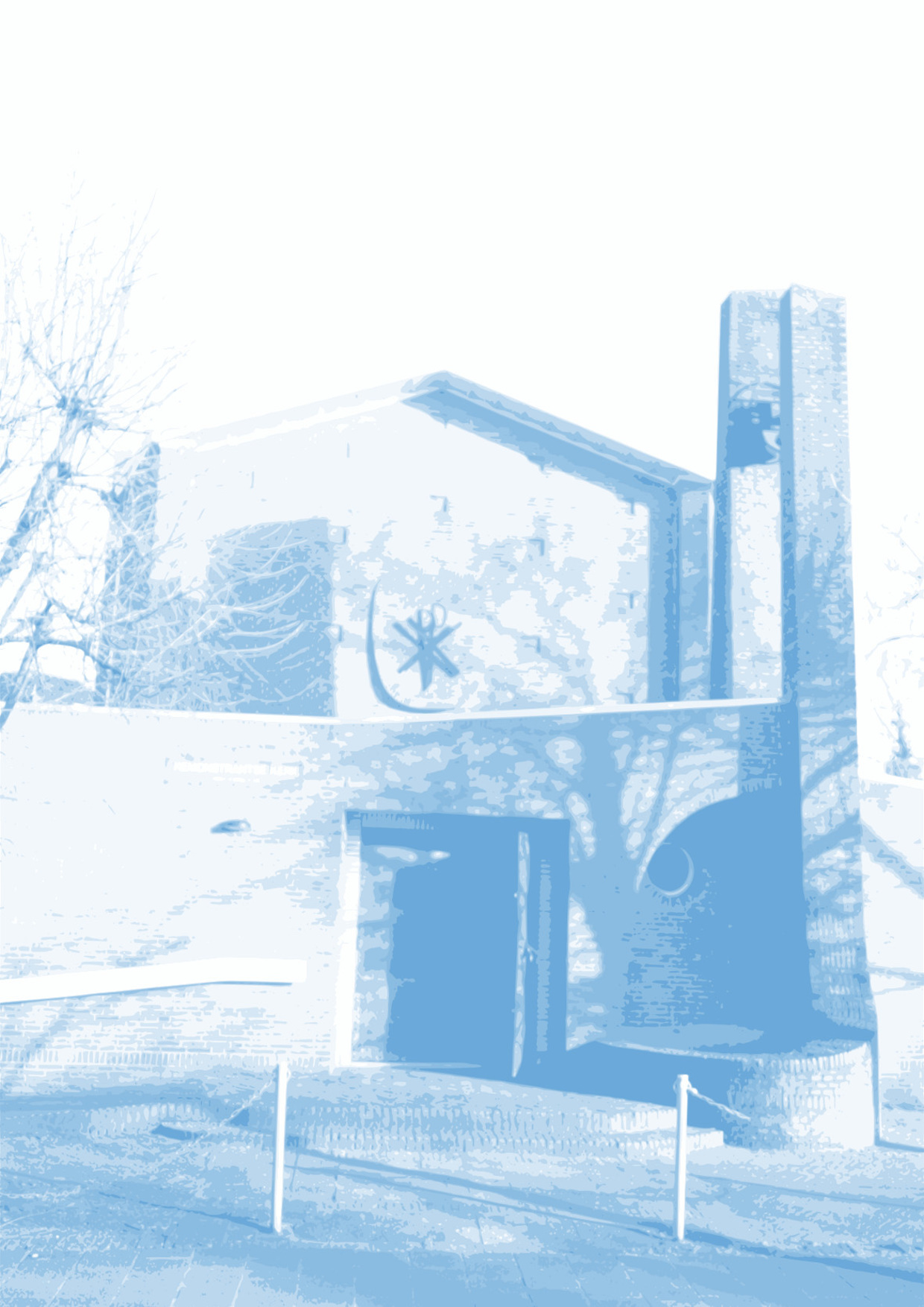 REMONSTRANTSE GEMEENTE EINDHOVENKERKGEBOUW: Dommelhoefstraat 1A, EindhovenWEBADRES: http://eindhoven.remonstranten.nlPREDIKANT: Predikant: Esther van der Panne, e-mailadres: evdpanne@upcmail.nltel. 06 5087 5501 Werkdagen: dinsdag, woensdag, donderdag. Op dinsdagmorgen tussen 10 en 12 uur aanwezig in de kerk.SECRETARIAAT:Peter Burgers, Romeweg 10, 5632 RP EindhovenTel. 040 242 5711  paburgers@onsneteindhoven.nl
FINANCIËLE ADMINISTRATIE: Hans Sander, Deken van Liempdstraat 37, 5623 AM Eindhoventel. 06 51 50 64 63e-mail: jgsander@gmail.comREK.NR.    NL03 ABNA 0471 8467 24ten name van Remonstrantse Gemeente te EindhovenKRING ZUID-LIMBURGHet bestuur wordt gevormd door:voorzitter: Joan Muyskens, tel. 043 350 0309 secretaris: Hub Bos, tel. 045 524 2618 LEDENADMINISTRATIE:Harry Raap, Vloeteind 37, 5502 PT Veldhoven, tel. 040 252 87 13   e-mail: h.rapidus@ziggo.nl (wijzigingen aan dit adres sturen!)VENSTERS OPEN, REDACTIE:Paulien Leunis, Harry Raap en Fenny-An Wijnheijmer-KuiperKOPIJ uiterlijk de 15de van de maand mailen naar f.a.wijnheijmer@planet.nl, tel. 06 1305 5560  Voor Zuid Limburg naar: Joan Muysken, Laan van Brunswijk 79, 6212 HD Maastricht, tel. 043-3500 309;  e-mail: joan.muysken@gmail.com
ABONNEMENT: € 20,00 per jaar (voor leden en vrienden gratis); digitale versie kan gratis worden toegezonden.Overmaken op rekening NL03 ABNA 0471 8467 24 ten name van Remonstrantse Gemeente te Eindhoven o.v.v. Vensters Open.  vensters open                                    verschijnt tienmaal per jaar                                                       	                                                     nummer 3      april  2024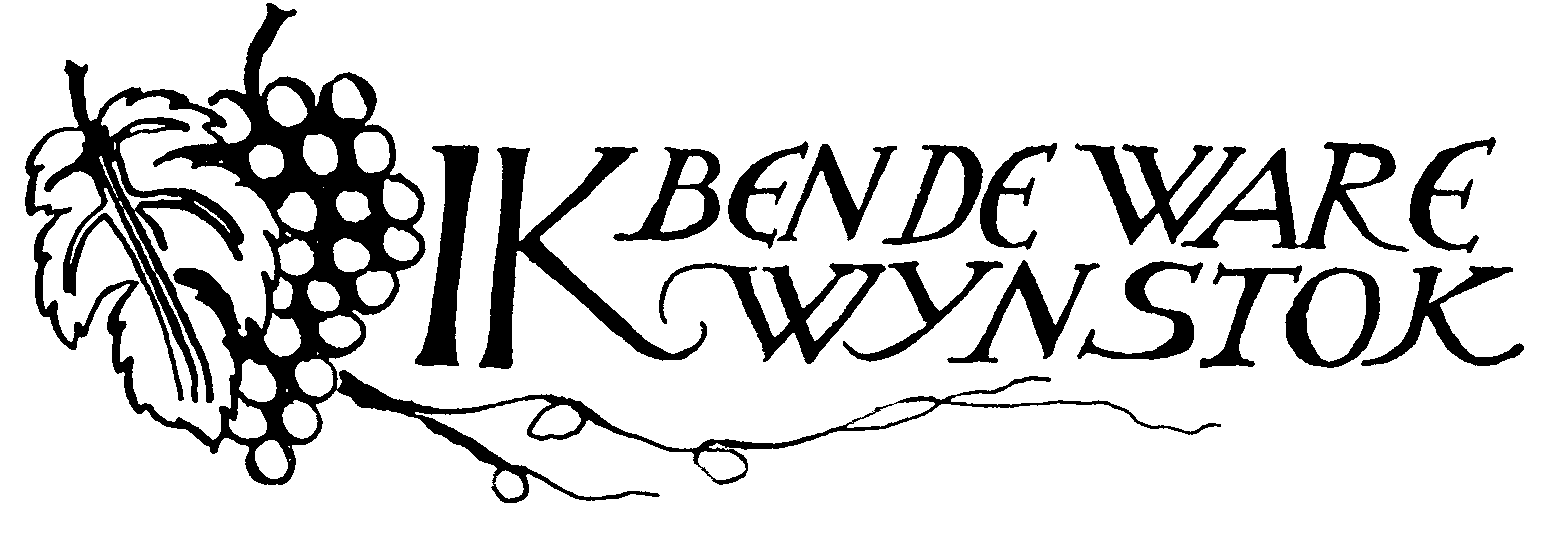 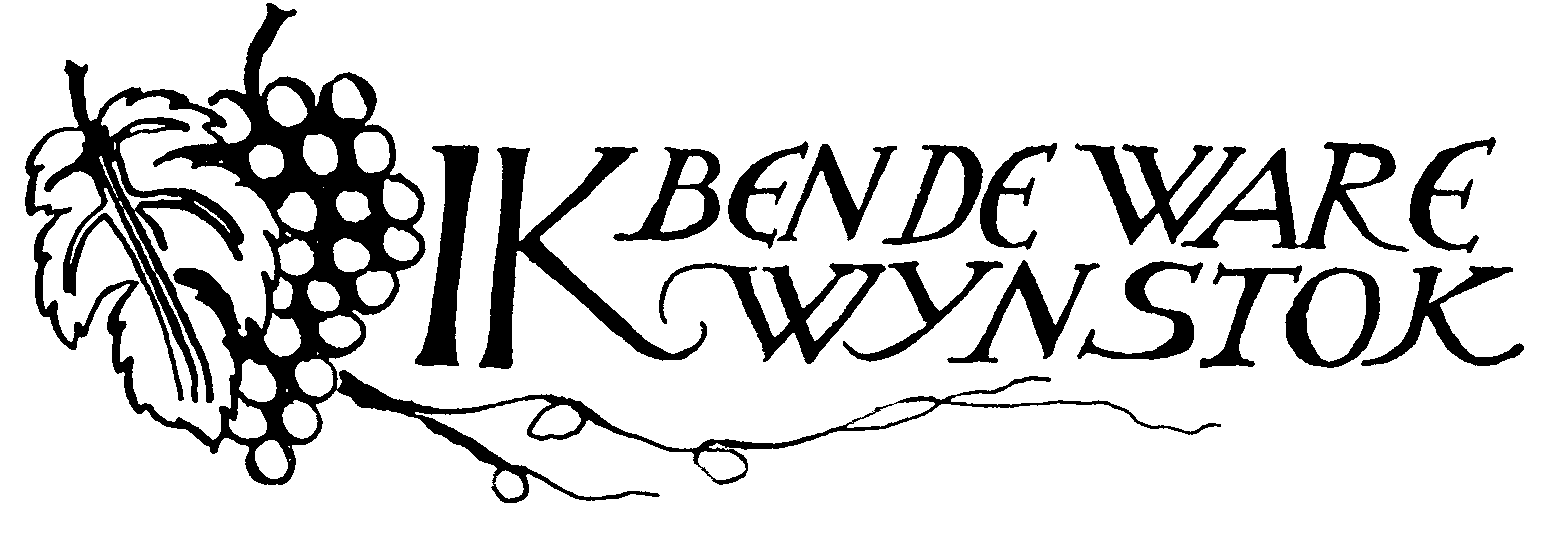      		Rondeel     		Vergeet de dromen niet, die ons omringen     		elk met zijn eigen vreemd gezag     		over de mensen en de dingen.     		Geen, die een droom ooit overzag.     		Wij laten door een droom ons dwingen     		de weg te gaan, die zijwaarts lag;     		vergeet de dromen niet, die ons omringen     		slapend en wakend, nacht en dag.     		Soms staat een van ons op tot zingen     		en voert zijn sterkste droom als vlag;     		zijn boot gaat later overstag     		en raakt verward in 's waters wentelingen:     		vergeet de dromen niet, die ons omringen.     		Koos Schuur  (1915 – 1995)     		uit: Herfst, hoos en hagel - De Bezige Bij, 1946.PAASEIEREN Lege, gebroken eierschalen. Met binnenin gedetailleerde tekeningen in fijne zwarte lijnen. Huisjes, palmbomen, wolken, vogels, water. Mensen om een voetbalveld of een open plein in het midden. Huizen en bomen die door paden met elkaar verbonden zijn.  Gedetineerden tekenden zo ooit hun dromen over een stad van vrede, in een kunstproject begeleid door Folly Hemrica (toen justitiepredikant). Wat een behoedzaamheid en vaste hand moet dit gevraagd hebben. Wat een geduld heb je nodig, wat een doorzettingsvermogen - hoeveel eierschalen braken al tekenend helemaal kapot, voordat er eentje lukte? Het voelt als een enorm contrast: die droom van een stad van vrede in een broze eierschaal, in een weinig fijnzinnige, harde omgeving zoals een gevangenis, met stenen muren, stalen deuren en onverwoestbaar meubilair. Een plek die eerder je onvrede wakker roept en versterkt dan je vredelievendheid. Maar op zo’n plek is het misschien des te belangrijker om naar die droom van vrede te vragen. Om juist op zo’n moment in je leven - als je vastzit, vastgelopen bent - te vragen naar een verlangen naar vrede. Is dat er? Hoe ziet die vrede eruit? Kun je je die vrede verbeelden? Hoe kun je dat verlangen naar vrede voeden?Deze tekeningen stonden ooit op de kaarten van de jaarlijkse Paasgroetenactie van de Protestantse Kerk. Kerkbezoekers kunnen deze kaarten, met een groet, aan gedetineerden sturen. Voor mij zijn dit echte paaseieren. Omdat hier iets nieuws groeit op een gebroken bodem. Omdat die stad van vrede verrijst in een gebroken schaal. Omdat hier verlangen uit spreekt om een nieuwe weg in te slaan en de hoop dat dat kan: dat er op een weg die vastloopt tussen muren toch een doorgang blijkt te zijn, dat door alle scherven heen een nieuw begin mogelijk is.Tegelijk maken die eierschalen zo voelbaar duidelijk hoe kwetsbaar dat verlangen, die hoop en zulk ontluikend nieuw leven zijn. Knijp even iets te hard, per ongeluk of expres, en het ligt helemaal in scherven. Die fragiliteit die is voor mij ook met Pasen verbonden. Ik vind het moeilijk om me opstanding, ook de opstanding van Jezus, in de eerste plaats als een triomfantelijk gebeuren voor te stellen. Met trompetgeschal en een overwinningsvlag. Nu blijft het precieze hoe en wat van de opstanding van Jezus een mysterie. De evangeliën in de Bijbel vertellen er eigenlijk niets over. Er is sprake van een geopend graf waar de sluitsteen voor weggerold is, van een leeg graf waar alleen nog de doeken in liggen waar Jezus in gewikkeld was. Er wordt verteld dat Jezus is opgewekt, er zijn verhalen van mensen die Jezus als levende gezien hebben, na zijn dood. Maar de kern blijft een geheim, waar we omheen cirkelen. Waar we soms iets van zien en van ervaren.Ik moet ook denken aan wat dichter Willem Barnard schrijft in zijn gedicht ‘Paasmorgen’. Dat begint zo: ‘Met een van uw beide benen staat gij nog in het graf…’ Zijn dochter Renata en Folly Hemrica, die Barnard ook goed kende, zeggen hierover: ‘Alsof de verrijzenis ‘werk in uitvoering’ is. De dood is overwonnen, maar er moet ook nog heel wat gebeuren! Opstanding is bij Barnard altijd ‘in wording’, misschien zoals het kiemen van het graan, een beeld dat hij aan het eind van dit gedicht gebruikt.'Esther van der PanneKijk voor beelden van de ‘Stad van vrede’ in een eierschaal (en andere kunstprojecten) op follyhemrica.nl en kies ‘kunstprojecten’.SPECIALE KERKDIENSTEN   VEELTALIGE DIENST OP 5 MEI   

Vanuit het groepje dertigers dat meedoet aan de ‘Tafelgesprekken’ is het initiatief gekomen om een internationale, veeltalige dienst te organiseren. Dat willen we op zondag 5 mei doen. Het is dan bevrijdingsdag en bijna Pinksteren. Na de dienst zullen we zeker ook lunchen, met hopelijk een bont gezelschap. 
Zin om de dienst mee voor te bereiden, samen met enkele dertigers? Een tip voor muziek of zang? 

Of wil je op een andere manier een bijdrage leveren? 
Meld je bij Esther van der Panne.06 50875501, evdpanne@upcmail.nl   VAN HET BESTUUR / GEMEENTE ZAKEN     EEN ZIN DIE MET JE MEEGAAT….: HUISKAMERGESPREKKEN
Ook dit seizoen organiseren we weer een aantal huiskamergesprekken bij gemeenteleden thuis. Een goede mogelijkheid om elkaar in een huiselijke setting in kleine kring te ontmoeten.
In april kunt u uit drie data en plekken kiezen:
dinsdag 16 april van 14.00 - 15.45 uur in Eindhoven-Noorddonderdag 18 april van 10.30 - 12.15 uur in Geldrop
donderdag 18 april van 14.00 - 15.45 uur in Eindhoven-Zuid
Uitgangspunt voor het gesprek is dit keer de kracht van woorden. Soms hoor of lees je een verhaal dat je verandert, dat je bestaan in een ander licht zet of je een weg wijst die je uit jezelf misschien niet zomaar gekozen zou hebben. Misschien is er een dichtregel of een lied dat al lang met je meegaat. Of is een korte zin of motto, niet meer dan een paar woorden, voor je leven belangrijk geworden. Tijdens het huiskamergesprek is er gelegenheid om die woorden te delen en, als u dat wilt, te vertellen wat ze voor u betekenen, waarom ze zo belangrijk voor u zijn.Of u vaak of zelden of nooit in de kerk komt en waar u ook woont: u bent welkom bij een van deze drie gesprekken.
Iedereen krijgt in de eerste week van april een uitnodiging per mail (of in een enkel geval per post) met preciezere informatie. Mocht u geen uitnodiging ontvangen hebben: neem dan contact met me op, dan zorg ik ervoor dat u de informatie krijgt.
Ook als u graag wilt komen, maar overdag of op deze data niet kunt, hoor ik het graag. Als er genoeg animo is, regelen we een extra gesprek.
Tot ziens op 16 of 18 april.
Esther van der Panne(evdpanne@upcmail.nl, mobiel/app: 06 508 75 501)ALGEMENE VERGADERING (AV) VAN LEDEN EN VRIENDEN VAN DE REMONSTRANTSE GEMEENTE EINDHOVEN

Hierbij de agenda voor de a.s. bestuursvergadering van 23 april a.s. om 20:00 uur. 

Wij, als bestuur, doen een oproep aan belangstellenden die lid van het bestuur willen worden, of iemand anders kennen die wellicht belangstelling heeft. Laat het ons als bestuur dan weten! Dat kan door een emailbericht te sturen (paburgers@on.nl) of door iemand van het bestuur persoonlijk te benaderen. Het bestuur gaat daarna op korte termijn met het kandidaat-bestuurslid in gesprek, om te kijken wat de wederzijdse verwachtingen en mogelijkheden zijn. Het zou mooi zijn als we in de Algemene Vergadering van 23 april a.s. een voorstel voor de benoeming van een nieuw bestuurslid kunnen doen!

AGENDA ALGEMENE VERGADERING (AV) VAN LEDEN EN VRIENDEN VAN DE REMONSTRANTSE GEMEENTE EINDHOVEN
dinsdag 23-04-2024 om 20:00 uur in de kerk1.	Welkom door de voorzitter Rolf Jesse1.1 Zingen openingslied1.2 Berichten van verhindering1.3 Inhoudelijke opening Esther van der Panne2.	Goedkeuring van de notulen van de Extra ledenvergadering van 21 januari jl.. (zie VO Nummer van maart 2024)3. 	Ingekomen stukken4.	Jaarverslag met bijlagen (zie hieronder)5 	Diaconaal: Gemeenten zijn voor derden - Straatpastoraat in Eindhoven
Inleiding van Esther van der Panne gevolgd door uitwisseling van ideeën. 	6.	Financiën (De financiële stukken zijn als een losse bijlage bijgevoegd.)6.1 Korte toelichting van de penningmeester Hans Sander.6.2 Discussie over hoofdlijnen.6.3 Verslag van de kascommissie
Rosanne Muileboom en Jan Kees Melse.6.4 Goedkeuring voorgestelde jaarrekening 2023.6.5 Goedkeuring voorgestelde begroting 2024.7.	De zittende bestuursleden, Rolf Jesse, Harry Raap, Willem Stoppelenburg, Truus Lodewijk, Hans Sander en Peter Burgers blijven aan. Reglementair kunnen leden aftreden, maar zijn bereid gevonden langer aan te blijven. 8. 	De kascommissie bestaat uit de leden Jan Kees Melse en Rosanne Muileboom.9. 	Financiële Adviescommissie (FAC). De FAC bestaat uit de volgende leden: Antoinette Baan-d’Ailly, Rolf Treep en Hans Hoekstra. 10.	Rondvraag11.	Sluiting van de vergadering gevolgd door slotlied.JAARVERSLAG 2023 VAN DE REMONSTRANTSE GEMEENTE EINDHOVEN 

2023 Is een jaar met vele activiteiten die vanuit een steeds kleiner wordende gemeente, met de inzet van betrokken gemeenteleden nog steeds georganiseerd kunnen worden. Onze eigen predikant Esther van der Panne, heeft in dit jaar de nodige initiatieven genomen. Behalve de kerkdiensten hebben ook de pastorale zorg, gesprekskringen, en het leggen van contacten met andere organisaties (o.a. in de buurt) haar volle aandacht. Ook zien wij dat de samenwerking met de Doopsgezinde Gemeente Eindhoven en de Evangelisch-Lutherse Gemeente Zuid-Nederland op praktisch gebied stapsgewijs wordt uitgebreid.
Activiteiten

Elke zondag is er een kerkdienst waarin een Remonstrantse-, een Doopsgezinde- en/of een Lutherse (gast)predikant voorgaat. Sommige van die diensten hebben een bijzonder karakter. Zo was er op Goede Vrijdag (7 april) een dienst waarin het Gioia-kwartet Die sieben letzte Worte unseres Endlösers am Kreuze van Joseph Haydn ten gehore bracht. Muziek en korte meditaties over ieder kruiswoord wisselden elkaar af.
Het nieuwe kerkseizoen werd geopend op 3 september en stond in het teken van de Mantel der liefde.
17 September was er een dienst voorbereid met en door jongeren van de Arminius gemeente. Het thema was Welkom om te delen.

Terugkerende activiteiten gedurende de week en het jaar zijn o.a.:
-	Dommelbreak die sinds 2020 elke dinsdagmorgen gehouden wordt. Een vrije inloop voor iedereen, ook voor mensen uit de buurt. We kunnen ons nog steeds verheugen op een geleidelijke groei van het aantal bezoekers. In het winterseizoen doen we met de Dommelbreak ook mee aan de actie ‘Warme kamers’ (die mensen die in de kou zitten - bijvoorbeeld door een te hoge energierekening - een warme plek biedt).
-	De filmkring (5 keer per jaar), met steeds een maaltijd vooraf.
-	De leeskring (om de twee maanden) die steeds een boek bespreekt dat in die periode in de belangstelling staat.-	We organiseren samen met de Doopsgezinde Gemeente Eindhoven en de Evangelisch-Lutherse Gemeente Zuid-Nederland jaarlijks drie bijbelgespreksavonden met een thema: dit voorjaar Bijbel en economie en dit najaar Geloven beweegt.
-	Twee zomerbijeenkomsten met als thema’s: Mensen leven van bomen. Laten we van ze houden en Eindhoven in beeld.
-	Twee keer organiseerden we in de zomer Poëzie in de tuin, waarbij gedichten werden voorgedragen, kleinschalig maar zeer gemoedelijk.
-	In de zomer was er de Buitendag. Dit jaar bezochten we klooster Sint Agatha en hielden we onze eigen kerkdienst in de kapel. 
-	Zeer goed bezocht was een avondvullend programma: Naar het Einde van de Aarde door David Hordijk, waarbij hij vertelde over zijn voettocht naar Santiago de Compostella aan de hand van beelden en zelf gecomponeerde pianomuziek.
-	De kerk was het beginpunt van de kerstwandeling van de buurtvereniging: zo’n 70 buurtbewoners bekeken de kerk in kerstsfeer.
-	De Kerstherberg voor kinderen en hun begeleiders (samen met de Evangelisch-Lutherse Gemeente op 24 december werd zeer druk bezocht (vooral door mensen van buiten deze gemeenten).Nieuwe activiteiten:
-	Het Bijbelcafé (9 keer per jaar), waar we een Bijbeltekst met elkaar bespreken die later in een van de kerkdiensten aan de orde komt.
-	Huiskamergesprekken (al 5 keer in 2023), waar een groep gemeenteleden/vrienden elkaar ontmoet en een persoonlijk gesprek voert over een (geloofs)thema, onder leiding van de predikant.
-	Tafelgesprekken voor 30-60 jarigen, een combinatie van samen eten en een gesprek over een thema. Er komt een kleine groep (van vooral 25-35 jarigen). Dit aanbod zorgt ervoor dat deze jongere garde betrokken blijft bij de gemeente. En er komen initiatieven voor andere activiteiten uit voort, zoals het plan om in 2024 een veeltalige, internationale kerkdienst te organiseren.
Om meer te betekenen in en voor de buurt zijn er in september buurt- en boekenkastjes in en vóór de kerk geplaatst. Naast boeken kunnen hier ook houdbaar voedsel en spullen voor persoonlijke verzorging in gezet en meegenomen worden.
Punten van aandacht:
Het aantal gemeenteleden en daarmee ook het aantal actieve leden loopt terug zodat op termijn minder activiteiten dreigen te kunnen worden geïnitieerd. Het anders organiseren - ook tegen betaling - van bepaalde diensten zou ons in staat moeten stellen om het gemeenteleven te behouden. Ook zoeken we samenwerking met andere organisaties.

Peter Burgers, secretarisKETI KOTI BEWEEGT ONS EN ZET ONS IN BEWEGING
In 2006 wekt minister-president en historicus Jan Peter Balkenende wrevel door ons te berispen vanwege onze gezapigheid. Hij verwacht meer pit van de Nederlanders! Waar is onze VOC-mentaliteit gebleven? Wij trekken een wenkbrauw op, want op school (in de jaren 60) hebben wij al geleerd dat wij onze Gouden Eeuw te danken hebben aan onze durf en handelsgeest, maar ook aan uitbuiting en onderdrukking van de mensen overzee. Tolerant land?Maar Nederland - Gidsland (kop hoofdartikel van de Telegraaf op 8 maart 1972), vervult ons net zo goed met schaamte. Kunnen wij, de sociaaldemocratische politieke partijen voorop, in Nederland en in de rest van Europa de toon aangeven? “Met een sterke nadruk op democratisering, gelijkheid én sturing”? Natuurlijk, achteraf is het makkelijk om kritisch te zijn op het politieke elan uit de jaren 70. In de nieuwe eeuw worden wij met onze neus op de feiten gedrukt als de emoties rondom de Zwarte Pietendiscussie hoog oplopen. Sinterklaas is weliswaar traditie, en bovendien een kinderfeest, maar als wij met de manier waarop wij dit feest vieren mensen beledigen en buitensluiten, kunnen wij die traditie toch best aanpassen? Maar pijnlijk wordt het als in 2013 VN-adviseur Verene Shepherd zegt dat wat haar betreft het sinterklaasfeest moet worden afgeschaft, omdat Zwarte Piet in haar ogen een racistisch stereotype is. Het wordt nog pijnlijker. Er staat in 2015 in het vijfjaarlijkse rapport van het VN-Comité voor de Uitbanning van Rassendiscriminatie: “Soms verwijst de manier waarop Zwarte Piet wordt uitgebeeld naar negatieve stereotypes van mensen met Afrikaanse afkomst. Door veel mensen van Afrikaanse afkomst wordt dat ervaren als een overblijfsel van slavernij, wat de waarde en zelfachting van kinderen en volwassenen met een Afrikaanse afkomst schaadt.”Het comité van de VN schrijft rapporten over alle landen die het internationale verdrag tegen rassendiscriminatie hebben getekend. Elke vijf jaar is Nederland aan de beurt. Het is schrikken. Zwarte Piet is maar een klein onderdeel van het rapport. Het comité vraagt veel meer van Nederland, zoals een nationaal plan tegen rassendiscriminatie, onder meer omdat de Nederlandse politie zich schuldig maakt aan etnische profilering. Er moet meer worden gedaan tegen racistisch pestgedrag op scholen en bij politie en justitie zouden meer mensen uit minderheidsgroeperingen moeten werken. Later kom ik hier op terug. Ik maak een sprong in de tijd.1 juli 2023Op 1 juli - Keti Koti - wordt ieder jaar de afschaffing van de slavernij herdacht. In 2023 is het 160 jaar geleden; 10 jaar later wordt het systeem werkelijk beëindigd. Nu maakt de Koning zelf ‘met hart en ziel’ excuses voor de slavernij en vraagt om vergiffenis. Gejuich en applaus klinken in het publiek, sommige mensen huilen. Moet 1 juli een officiële feestdag worden? Wij praten er over bij de Dommelbreak. Wij proberen ons in de gevoelens van de mensen te verplaatsen, maar  eerlijk gezegd staat het ver van ons af. Het VN-rapport gaat verder“Verder maakt het comité zich zorgen over racistische en xenofobe uitspraken van “een aantal extremistische politieke partijen en politici”. Ook in de media en op internet wordt veel racistische taal geuit, staat in het rapport. Vooral joden en moslims zijn daarvan het slachtoffer. Het rapport wijst ook op antisemitische en racistische spreekkoren in voetbalstadions. Slavernijverleden Het comité vraagt meer erkenning voor discriminatie van mensen van Afrikaanse afkomst. De Nederlandse overheid beschouwt hen niet als een gediscrimineerde groep, aldus het rapport. Maar armoede en werkloosheid komen onder mensen van Afrikaanse afkomst veel voor en ze zijn ondervertegenwoordigd in publieke functies. Arminius Goes SurinameIn augustus 2023 bezoekt een groep van 15 jongeren, Arminianen, Suriname in het kader van het Herdenkingsjaar Slavernijverleden. Zij verblijven in Paramaribo en trekken op met 15 jongeren van daar. Het is een indrukwekkende reis. Sommigen hebben banden met Eindhoven en in de dienst van 17 september doen zij uitgebreid verslag. Het slavernijverleden laat ons sindsdien niet meer los. Hoogste tijd om ons er mee bezig te houden! Esther van der Panne, onze dominee, heeft in Amsterdam al vaker festiviteiten bijgewoond. Peter Burgers, de secretaris van het bestuur, is door zijn dochter Marjolein nauw betrokken bij Arminius. Overal in het land hebben kerken hun contacten met Suriname aangehaald. Hoe gaan wij ons in Eindhoven in Keti Koti verdiepen? Op dit moment zijn er twee activiteiten bekend, maar er komt zeker meer.Eindhoven Goes Keti KotiWij gaan op donderdag 30 mei de voorstelling Sonny Boy van Solo Series bezoeken, zie het bericht elders in dit blad (pag. 15).De Leeskring buigt zich op woensdag 12 juni samen met Esther van der Panne over De man van veel (2013) door Karin Amatmoekrim, een roman over het leven van mensenrechtenactivist Anton de Kom (1898-1945). Meelezers zijn welkom!Wij hopen met elkaar een goede tijd door te maken die tot meer begrip en tot nieuwe contacten met slachtoffers van slavernij zal leiden. Hopelijk ook tot gezamenlijk Keti Koti vieren, want de ketenen zijn verbroken!Truus LodewijkAANKONDIGINGENBIJBELCAFÉwoensdag 17 april
Het bijbelcafé op woensdagmiddag 17 april van 14.00 -15.30 uur, in de kerk aan de Dommelhoefstraat 1a, Eindhoven. We lezen en verkennen een bijbelgedeelte dat in principe in de dienst op zondag (anderhalve week later) ook aan de orde komt. Er is gelegenheid om meer over de achtergrond van de tekst te weten te komen, maar het accent ligt op vragen als: Waar zou deze tekst over kunnen gaan? Wat roept deze tekst bij je op? Wat zou die kunnen betekenen in je eigen leven en in deze tijd? 
Ook proberen we verschillende manieren van bijbellezen uit.
Voor de duidelijkheid: meedoen betekent niet dat je een actieve rol hebt in de kerkdienst op zondag. Iedereen kan aanschuiven, voor één keer of vaker. Grondige bijbelkennis is niet vereist. Van tevoren opgeven is niet nodig. Meer informatie bij Esther van der Panne 
(evdpanne@upcmail.nl, 06 5087 5501).Esther van der PanneLEESKRING HET GELUK VAN LIMBURG door Marcia Luyten woensdag 24 april
De beknopte inhoud:
Toen Sjaakie in 1949 geboren werd, zei iedereen dat de knul perfecte handen had voor onder de grond. Hij groeide op als de vierde generatie van een mijnwerkersfamilie in Heilust, een mijnkolonie in Kerkrade. Een brave, katholieke gemeenschap, die overliep van trots: de mijnwerkers konden harder werken, drinken, bidden, blazen, vechten en lopen dan de rest. En ze dienden de natie.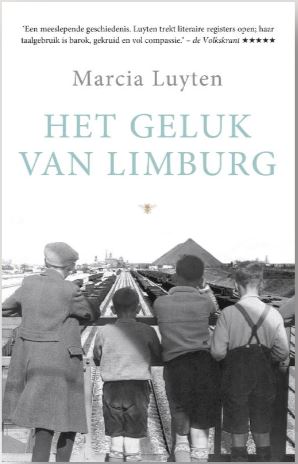 
Niet alleen Kerkrade draaide om kolen, een groot deel van Zuid-Limburg werd door sociaal engineers gevormd naar de alom aanwezige steenkool. Kerk, mijn en staat voerden een totalitaire regie over het mijnwerkersbestaan. Maar Sjaakie deed niet mee. Die ging zingen, het podium op. Terwijl zijn ster rees, begon in Heilust het verval.
Marcia Luyten schetst de glorie en ondergang van de Nederlandse kolenmijn-industrie aan de hand van een bewogen familiegeschiedenis: een zoon die vecht tegen demonen van een mijnwerkersfamilie en die met alles moet breken om zijn droom na te jagen, al zal hij de kolonie nooit echt verlaten, de mijnkolonie in Kerkrade.Marijke KruidhofInloop voor ontmoeting en een kopje thee vanaf 13.30 uur, boekbespreking van 14-16 uur, opruimen tot uiterlijk 16.30 uur.N.B.
Een kleine wijziging in het leesprogramma i.v.m. ons denken over ‘Keti Koti’ op 1 juli. “De ontheemden” van Amin Maalouf – gepland voor 12 juni - schuift door naar september. 

DE MAN VAN VEEL door 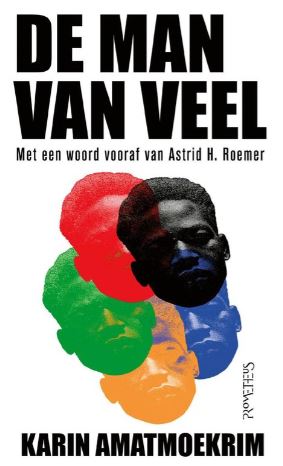 Karin Amatmoekrim
Op woensdag 12 juni bespreken wij onder leiding van Esther van der Panne “De man van veel” (2013) van Karin Amatmoekrim. 

Misschien hebben jullie “Sonny Boy” (2004) van Annejet van der Zijl al gelezen? Het was in november gratis af te halen voor leden van de bibliotheek in het kader van ‘Nederland leest’.
Solo Series maakte er een voorstelling van. 

Wij willen die op donderdag 30 mei bezoeken in Den Bosch. Misschien kunnen we het boek komend seizoen bespreken?

Truus LodewijkTONEELKRING IN HET KADER VAN KETI KOTI   * SONNY BOY *  donderdag 30 mei 2024 
Solo Stories met Tarikh Janssen - theater aan de parade Den Bosch
Sonny Boy. Het boek dat dit jaar 20 jaar bestaat en ruim 600.000 keer over de toonbank ging, in meerdere talen is vertaald, meerdere prijzen in de wacht sleepte, in 2011 werd verfilmd én in 2023 massaal werd gelezen. Dankzij de CPNB campagne Nederland leest werd het in november gratis ter beschikking gesteld voor bibliotheekleden.Sonny Boy. 
De voorstelling begint om 20.15 uur: 
Aan de vooravond van zijn 37ste verjaardag probeert Waldy Nods, die even oud als zijn vader is geworden, de herinneringen aan zijn ouders te ordenen. Ze moeten van ver komen en het zijn er niet veel. Op zijn 14de werden Rika en Waldemar door de Tweede Wereldoorlog uit zijn leven gerukt. Als jongen werd hij heen en weer geslingerd tussen Hollandse familieleden waar hij zich nooit thuis voelde en het gevoel anders te zijn. Als man hoopt hij zijn basis terug te vinden in de verhalen over zijn ouders, de Nederlandse en de Surinaamse. Waarom was hij hun sonny boy? Welk deel van hen zit in hem? Bij wie hoort hij echt?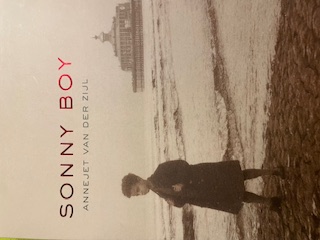 
Inleiding door Annebeth MoolenburghTijdens de inleiding die begint om 19.15 uur zal Annebeth je meer vertellen over de inhoud en achtergrond van de voorstelling. Waar gaat Sonny Boy over? Waarom koos Solo Stories ervoor om het gelijknamige boek van Annejet van der Zijl te bewerken voor een theatervoorstelling? En hoe pak je zoiets aan? Ook wordt ingegaan op de thema’s die de voorstelling in zich draagt, zoals ons historisch verleden, racisme, zelfonderzoek en de veerkracht van de mens. En natuurlijk mag het publiek haar alles vragen. 
Samen uit, samen thuis
De kaarten kosten € 24,50 en alles in een keer bestellen scheelt transactiekosten. Geef je daarom s.v.p. snel, maar in ieder geval voor maandag 15 april op bij ondergetekende. Wij willen graag zoveel mogelijk samen naar Den Bosch reizen; per trein als het kan (het theater is een kwartier lopen vanaf het station), of met de auto: parkeren op het transferium en met de bus bijna tot voor de deur van het theater.
Truus Lodewijk
COLLECTESCOLLECTES IN APRIL

Op de zondagen in april wordt er voor de volgende collectedoelen gecollecteerd: op 7 april en 21 april voor Mount Meru (RE), op 14 april voor Voedselbank Eindhoven  (LU) en op 28 april voor Musicians Without Borders (DO).MOUNT MERU * MOEDER- EN KINDZORG IN TANZANIA * 

Toen Margriet van der Weel-Roem op 13 augustus 2022 overleed, herdachten wij haar op Facebook en in Vensters Open. Margriet hield van het leven, zij was vroedvrouw en zette zich naast haar praktijk in voor de moeder- en kindzorg in Tanzania. Wij beloofden haar stichting Mount Meru te blijven steunen d.m.v. collecten in onze kerk. 

Hier gaat het om:

De Stichting Mount Meru zet zich in voor het verbeteren van de moeder- en kindzorg in Tanzania. Medische voorzieningen zijn aanwezig in de grote steden maar op het platteland in de vaak afgelegen natuurgebieden niet.

De Stichting Mount Meru heeft als primair doel om kennis en kunde in de verloskunde en echografie over te dragen aan lokale artsen en verloskundigen.

Behalve scholing zijn hulpmiddelen zoals een echoapparaat van onschatbare waarde. 

Echografie is van groot belang bij de zorg voor zwangere vrouwen. Met een echo kunnen grote problemen voortijdig opgespoord worden.
Er kan dan verwezen worden naar een ziekenhuis zodat op het juiste moment en de juiste plaats de bevalling kan plaatsvinden. 

Overgenomen van www.stichtingmountmeru.nl  

Namens de Werkgroep Diaconie, 
Truus LodewijkVOEDSELBANK EINDHOVEN Het tijdelijk aanbieden van voedselpakketten zorgt ervoor dat mensen, die onder de armoedegrens leven, voldoende te eten hebben. Om onze missie kracht bij te zetten, werken we met een netwerk van gelijkgestemden. Want alleen kunnen we dit niet. De samenwerking met supermarktketens, bedrijven, instellingen, gemeente, particulieren en sponsoren is de bakermat van ons bestaan. Ook willen we de zelfredzaamheid van onze klanten vergroten en stimuleren. Vandaar dat we samenwerken met lokale organisaties, die onze klanten helpen om weer op eigen benen te staan. Onze prioriteit is het welzijn van onze klanten, zodat ze ons op termijn niet meer nodig hebben. Omdat voedselhulp tijdelijk is.Diaconie Lutherse Gemeente 
MUSICIANS WITHOUT BORDERS 
De Stichting Musicians Without Borders maakt gebruik van muziek voor vredesopbouw en sociale verandering. Muziek geeft kracht, creëert verbinding en versterkt empathie. Het doel is om muzikanten overal ter wereld te inspireren en te ondersteunen om de kracht van muziek te gebruiken om positieve verandering in hun gemeenschap te scheppen.In samenwerking met lokale muzikanten en organisaties brengen Musicians Without Borders muziek naar mensen en plaatsen die getroffen zijn door oorlog, gewapende conflicten en ontheemding.Bankrekeningnummer: NL43 TRIO 0390 2715 86 t.n.v. Musicians Without BordersNamens de doopsgezinde diaconie, 
Lia Vos-Welsing 
BIJDRAGEN VAN LEDENLEEGTE ACHTER DE DINGEN
Wandelend in Utrecht zag ik een richtingwijzer naar de Geertenkerk. Dit was voor mij een herinnering aan het gegeven dat ik nog steeds een ongelezen boekje had liggen in de vooringenomenheid dat dit wat oppervlakkig was en niet helemaal mijn genre vertegenwoordigde.
‘Ik geloof maar ik weet niets zeker’, schrijft de auteur. Ze was predikant in de oecumenische, vrijzinnige Dominicuskerk in Amsterdam en is nu predikant bij de Remonstranten in Utrecht. In 2017 was zij Theoloog des Vaderlands. Zij heeft in haar carrière een opvallende switch doorgemaakt. Ze is niet religieus opgevoed en werkte bij een organisatiebureau in Londen. Toen ze de opdracht kreeg nieuwe klanten te werven begon ze te twijfelen - als een soort existentiële vervreemding - aan de zin van deze wijze van zakendoen. Ze wilde de zoektocht ondernemen naar - met de woorden van Etty Hillesum - ‘de leegte achter de dingen’. Als predikant vond ze precies het forum om uiting te geven aan haar hang naar diepgang. In dit boek behandelt ze op een prettige toegankelijke stijl, die een mix is van aardige columns en preekjes over een aantal thema’s die iedereen in het leven ervaart zoals blijdschap, kwetsbaarheid, verlies, eenzaamheid, verlangen naar verbinding, zich onbegrepen voelen etc. De persoonlijke stijl over ervaringen vanuit haar pastoraat en doorleefde empathische beschouwingen karakteriseren het boekje. Het is ook een reflectie op haar eigen levenspad en verantwoording van haar diepste motieven, wensen en behoeften. Kenmerkend is het zinnetje: ‘Ik herinner mij de ontmoeting met de vrouw die…. of de mijnheer die plotseling geconfronteerd werd met een slopende ziekte.’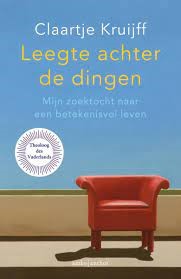 
Wellicht overbodig om op te merken dat voor Claartje geloven meer een levenshouding is dan een vastomlijnd kader met vaste en zekere inhouden. De stijl en taal zijn eenvoudig en gespeend van vakjargon en toegankelijk voor een breed publiek. In dit sympathieke boekje is weinig aan te wijzen waarmee men het niet eens kan zijn. Eenvoudige geloofspraxis voor iedereen toegankelijk en van een veel hoger niveau dan bijvoorbeeld de vreemdsoortige en irrationele oefeningen die het blad Happinez iedere maand haar voornamelijk vrouwelijke lezers voorhoudt
De paragrafen in de hoofdstukjes zijn soms losjes gecomponeerd rond het onderwerp van de titel. De subtitels geven dan een richting aan bijvoorbeeld: Het gaat niet om jou. We zijn afhankelijk en verbonden met anderen. Als moeder van opgroeiende  kinderen voert ze ook op verschillende plaatsen gedachten over opvoeding en groei op en dus ook over jeugd en ouder worden.Elders zegt zij: ‘Ik zie het als mijn opdracht en missie om een lans te blijven breken voor de breedte en diepte van de christelijke traditie. Want er is ons veel wijsheid overgeleverd waarbinnen wij op een geloofwaardige manier onze eigen stem kunnen vinden. En daarbij noem je God of niet of juist anders.’ De positieve redenen om te geloven zijn op iedere bladzijde terug te vinden als een manier om intenser, rijker en voller in het leven te staan. Een sleutel voor het verstaan van dit boekje is ook te vinden in de uitleiding. (pag. 213)
“Nu ik geen leegte meer achter de dingen voel, maar juist wegwijzers heb gevonden, sporen van betekenis, ervaar ik dat ik steviger sta. ......... Mensen plaatsen anderen nu eenmaal graag in hokjes om duidelijkheid te creëren. Hokjes stellen gerust en brengen ordening aan in onzekerheid en chaos. Maar juist in die hokjes laat God zich niet vangen, vermoed ik”. 
Het boekje is actueel te bestellen via de webshop van de Remonstranten, doch inmiddels voor oudere drukken ook bij Boekwinkeltjes. 
Harry RaapBERICHTEN UIT ZUID-LIMBURGSecretariaat Remonstrantse Kring Zuid-Limburg: de heer Hub Bos, Brunner Bron 21, 6441 GX Brunssum tel. 045 524 2618 e-mailadres: h-bos@ziggo.nl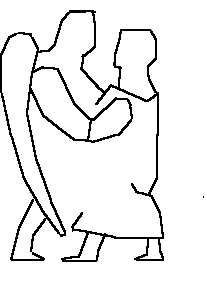 							Eenheid in het nodige		                      	Vrijheid in het onzekere        						In alles de liefdeKERKDIENSTEN 

Zondag 31 maart 10.00 uur  PASENDienst in de Protestantse Gemeente EijsdenVoorganger: ds. K. SpoelstraDiepstraatkerkje, Wilhelminastraat 1, EijsdenZondag 21 april 10.00 uur
Gezamenlijke dienst met de Protestantse Gemeente Eijsden.Voorganger: ds. Esther van der PanneDiepstraatkerkje, Wilhelminastraat 1, Eijsden
Voor de meest actuele informatie verwijzen we naar onze website 
www.remonstrantenlimburg.nlAGENDA* betekent: bijeenkomst in de kerk, Dommelhoefstraat 1A, EindhovenAprilIk zoek een taal waarvan     			ik een pleister kan maken     			die ik dan op jou kan kleven     			op elke plek waar het zeer doet     			Julie Beirens (1994)     			uit: huiden, Pelchmans, 2022.     HOVENKERKDIENSTEN  EINDHOVENOp verzoek kan er tijdens de dienst op zondag voor kinderopvang worden gezorgd. Vooraf een telefoontje naar ( 040  241 1992 ) is hiervoor voldoende.		April

Wie niet naar de kerk gaat, kan aan de collecte bijdragen door overmaking van een bedrag op rekening NL 03 ABNA 047 18 46 724 ten name vanRemonstrantse Gemeente Eindhoven onder vermelding van het collectedoel.   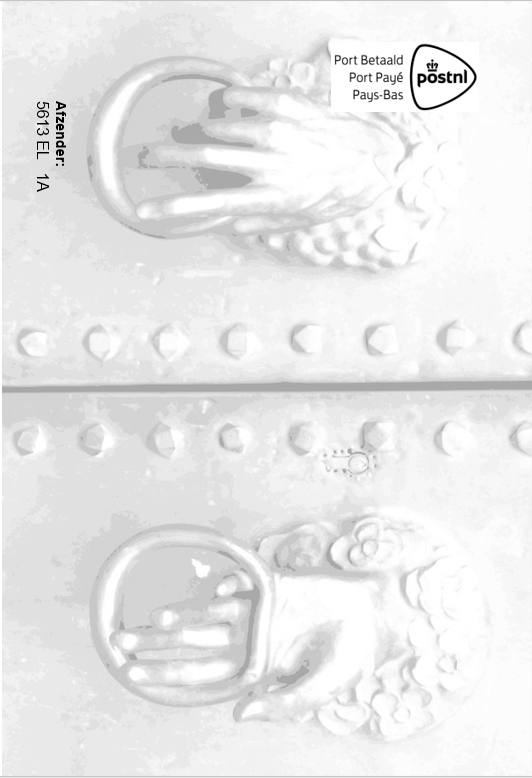 dinsdag 2*10.00-12.00Dommelbreakdinsdag 9*10.00-12.00Dommelbreakdonderdag 11*18.30Tafelgesprek, kring 30 - 60dinsdag 16*10.00-12.00Dommelbreakdinsdag 16 14.00 -15.45Huiskamergesprekzie pag.  6woensdag 17*14.00-15.30 Bijbelcafézie pag. 13donderdag 18 10.30-12.15Huiskamergesprekzie pag.  6donderdag 18 14.00-15.45Huiskamergesprekzie pag.  6dinsdag 23*10.00-12.00Dommelbreakdinsdag 23*20.00-22.00Algemene Vergaderingzie pag.  7woensdag 24*14.00-15.30Leeskringzie pag. 14dinsdag 30*10.00-12.00Dommelbreak  7 april10.30dr. Martijn Junte
collecte: Mount MeruRE
14 april10.30mw. ds. Susanne Freytagcollecte: Voedselbank Eindhoven
AVONDMAALLU21 april10.30mw. dr. Petra Galamacollecte: Mount Meru RE28 april10.30hr. W. Grimmecollecte: Musicians without Borders
DO5 mei10.30ds. Esther van der Panne collecte: Landelijke Broederschap
AVONDMAALRE